2022-02-20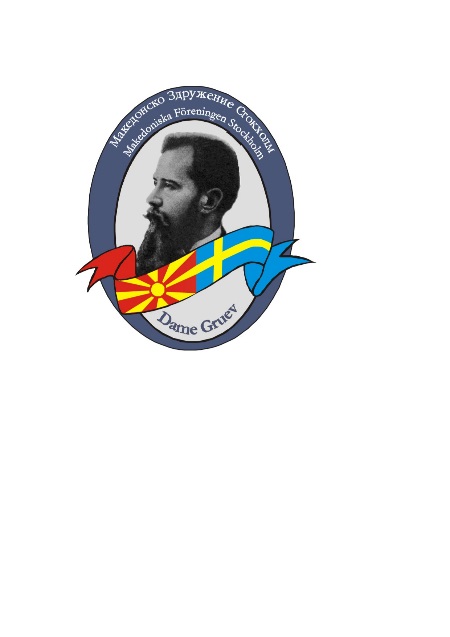    Македонско здружение Даме Груев Стокхолм    Makedonska föreningen Dame Gruev Stockholm                                                      Годишен извештај за 2021 годинаУправниот одбор во својот две годишен мандат, претрпе измени со напуштањето на двајца членови и на крајот од 2021 година беше во следниов состав:Претседател		Сашо ТирчевскиПотпретседател	Ѓорѓи ХристовскиСекретар 		Тале ТрпкоскиБлагајник 		Ќирче ЃеоргиевскиЧленови		Маја Додевска и Тодор ПетровскиРевизори		Левко Митаноски и Боре МитрескиНа својот прв состанок по одржаното годишно собрание, УО изработи и презентира план и програма за работа на здружението за целата година, план каде сите активности беа базирани врз целта и улогата на здружението.Договоривме соработка со ABF Stockholm, соработка која ни овозможува да добиеме различна помош, како на пример, позајмување на нивните простории со субвенционирана стапка.Најважните прашања на здружението беа да се мобилизираат што повеќе членови и преку различни активности да се промовира македонското културно наследство, јазик и обичаи и во исто време да се работи за унапредување на демократијата, интеграцијата и припадноста кон шведското општество.Во текот на годината, членовите на одборот се состанаа седум (7) пати, од кои три беа со физичко присуство, а четири (4) ОНЛАЈН.Членови„На крајот на годината здружението броеше 74 членови, што е намалување за 48 членови во однос на годината пред тоа.Предавања„Дали моето дете има право на мајчин јазик“ беше единственото предавање од планираните четири. Ограничувањата ги оневозможија другите неколку предавања.Завршни зборовиНе можеме да кажеме дека оваа работна година беше успешна. И покрај напорите на многуте членови кои сакаа да помогнат и да поттикнат напредок во работата на  здружението, ограничувањата и Ковид-19 рестрикции беа пречка за многуте не остварени  проекти.Нашите, ВЕБ и ФБ страници, ги ажурираме со актуелните и настани поврзани со планираните проекти. Благодарение на вакцинацијата, сега почнуваме да ја гледаме светлината некаде далеку во тунелот. Колку е далеку додека сè не стане нормално, тешко е да се каже. Во меѓувреме ги следиме сите препораките на Шведската Агенција за јавно здравје и веднаш штом тоа ќе биде дозволено и ќе се оцени соодветно, ќе започнеме со нашите планирани активности.Одборот им се заблагодарува на сите свои верни членови за големата поддршка што ја добиваме од сите нив и се надева и препорачува продолжување на членството и во оваа година! Потребни сте! Заедно правиме разлики!Стокхолм   2022.02.20Претседател,Сашо Тирчевски